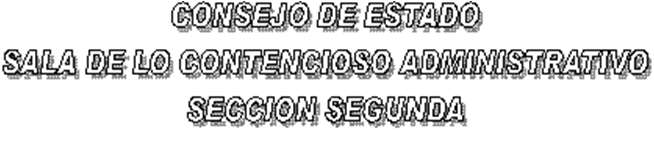 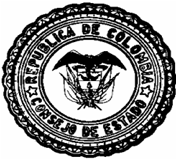 EN SESIÓN CONVOCADA PARA EL DÍA DOS (02) DE MAYO DE DOS  MIL  DOCE (2012) A LAS TRES DE LA TARDE (03:00 P. M.), LA SUBSECCIÓN “A” DE LA SECCIÓN SEGUNDA DEL CONSEJO DE ESTADO, SOMETERÁ A DISCUSIÓN LOS SIGUIENTES PROYECTOS CONSTITUCIONALES:SUBSECCIÓN  "A"DR. ALFONSO VARGAS RINCÓNFALLOSAC- 12 - 00542		ACCIÓN DE TUTELA  		RAFAEL GUILLERMO PEREIRA SORZANO		          (F. DE V. MAY.-11-12)DR. LUIS RAFAEL VERGARA QUINTEROFALLOSAC- 12 - 00096		ACCIÓN DE TUTELA  		SOFÍA AZUCENA ESPEJO GALINDO		          (F. DE V. MAY.-02-12)AC- 12 - 00113		ACCIÓN DE TUTELA  		RONAL VILLONSUL CABALLERO	  (F. DE V. MAY.-02-12)AC- 12 - 00150		ACCIÓN DE TUTELA  		CAMILO CÁRDENAS GUERRERO		         (F. DE V. MAY.-02-12)AC- 12 - 00201		ACCIÓN DE TUTELA  		FLOR MARÍA ACOSTA		         (F. DE V. MAY.-02-12)AC- 12 - 00442		ACCIÓN DE TUTELA  		CARLOS FLORENTINO BUITRAGO ROZO		         (F. DE V. MAY.-02-12)EL PRESENTE AVISO SE FIJA HOY, DOS (02) DE MAYO DE DOS  MIL  DOCE (2012),	                               EL PRESIDENTE,			GERARDO ARENAS MONSALVE	EL SECRETARIO,			WILLIAM MORENO MORENO